          Campaña de la Fraternidad 2012  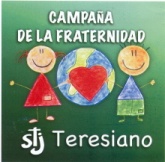 JASSÁ                                                            Segundo nivelMOTIVACIÓNEn el nombre del Padre del Hijo y del Espíritu Santo… Este día vamos a pedirle a Jesús que nos ayude a escuchar el mensaje que nos quiere dar.  Decimos juntos la oración para prepararnos a estar con Jesús: Padre lleno de misericordia, Yo sé que Tú me amas mucho. Que estás presente en todo lugar, que estás aquí, dentro de mí,  viendo mis más ocultos pensamientos y sentimientos. Te pido tu Gracia para hacer este rato de oración,  ábreme a tu presencia, para conocerme y conocerte. Revélame quién soy y qué quieres de mí, para amarte siempre y hacerte conocer y amar por todos. Haz que como Santa Teresa de Jesús y San Enrique de Ossó me comprometa contigo en la construcción del Reino. Amén.PREGUNTAS GENERADORAS  - OPCIONAL –¿Te has fijado que muchas veces pareciera que en el mundo vamos pensando que somos el centro del universo? ¿Qué pareciera que no miramos más allá de nuestro ombligo? (Mira tu ombligo y dime ¿qué otra cosa ves?)Jesús nos dijo ya hace mucho tiempo: Oren para no caer en la tentación. Y sí, creo que esta es la gran tentación de este siglo, sólo mirar por mí, por mis intereses, por lo que me pasa y lo demás, que cada quien se apañe como pueda que bastante tengo con lo mío…ILUMINACIÓNCOMO CURAR EL EGOISMO LA GRAN TENTACIÓN Había un hombre rico, pero neurasténico y egoísta. Un día fue a ver a un hombre sabio y le preguntó cómo podía aliviarse de la tristeza y de las preocupaciones.El sabio lo escuchó.Luego lo llevó frente a un espejo y le preguntó:- ¿Qué es lo que ves ahí?- Me estoy viendo a mi mismo.Luego lo llevó frente a una ventana abierta y le preguntó:- Y ahora ¿qué ves?- Veo la calle y a mucha gente atareada.El sabio concluyó:- De aquí en adelante ya no pierdas tu tiempo frente al espejo, pensando en ti mismo; mira por la ventana, fíjate en los demás y volverás a ser feliz."Mírame - dice Jesús - y atiéndeme en tus hermanos"COMPARTO¿Qué podemos ver si dejamos de mirarnos únicamente a nosotros mismos/as? ¿Qué hay si nos asomamos a la ventana?COMPROMISO   - OPCIONAL  -¿A qué nos invita esta reflexión?CIERRESOLIDARIDADSentado en un bar de la ciudad
esperando me sirvan un café
te ví pasar presurosa
como escapando del viento
el pelo revoloteado, y la falda al vuelo.
La gente que te rodeaba no dejaba de mirar
me dió mala impresión que no vayan en tu ayuda
pues diste un resbalón y perdiste el equilibrio
pero yo tampoco hice nada por ayudarte,
solo esbocé una sonrisa y de reojo te miré.Así pasan las cosas, estamos adormecidos,
mientras todo se mueve, somos espectadores.
Seamos más solidarios, pues hay conflictos humanos, dolor, soledadque algunos no comprendemos y, aunque no somos iguales,
tenemos algo en común, compartimos territorio,
vientos, frio y humedad. Yo diría humanidad…Cerramos los ojos y le decimos con todo el corazón: Jesús no nos dejes caer en la tentación.Jesús no nos dejes caer en la tentación.Jesús no nos dejes caer en la tentación.          Campaña de la Fraternidad 2012  JASSÁ                                                     2º nivel de primaria MOTIVACIÓNEn el nombre del Padre del Hijo y del Espíritu Santo… Este día vamos a pedirle a Jesús que nos ayude a escuchar el mensaje que nos quiere dar.  Decimos juntos la oración para prepararnos a estar con Jesús: Padre lleno de misericordia, Yo sé que Tú me amas mucho. Que estás presente en todo lugar, que estás aquí, dentro de mí,  viendo mis más ocultos pensamientos y sentimientos. Te pido tu Gracia para hacer este rato de oración,  ábreme a tu presencia, para conocerme y conocerte. Revélame quién soy y qué quieres de mí, para amarte siempre y hacerte conocer y amar por todos. Haz que como Santa Teresa de Jesús y San Enrique de Ossó me comprometa contigo en la construcción del Reino. Amén.PREGUNTAS GENERADORAS  - OPCIONAL -¿Qué eres capaz de dar a los demás?¿Qué eres capaz de hacer por el otro?¿Hasta dónde puedes llegar?....ILUMINACIÓNLectura “Las canicas rojas”CANICAS ROJASDurante los duros años de la Revolución, en un pueblo pequeño de Aguascalientes, solía parar en el almacén del Sr. Muro para comprar productos frescos.  La comida y el dinero faltaban, y el trueque se usaba mucho.  Un día en particular, el Sr. Muro me estaba empaquetando unas papas, de repente me fijé en un niño pequeño delicado en cuerpo y aspecto, con ropa roída pero limpia, que miraba atentamente un cajón de peras frescas y maravillosas.Pagué mis papas pero también me sentí atraído por el aspecto de las peras, ¡Me encanta el dulce de pera y las papas frescas!, admirando las peras no pude evitar escuchar la conversación entre el Sr. Muro y el niño:-Hola Toño, ¿Cómo estás hoy?-Hola Sr. Muro.  Estoy bien gracias… sólo admiraba las peras… se ven muy bien._Si,  son muy buenas ¿Cómo está tú mamá?_ Bien. Cada vez más fuerte._Bien. ¿Hay algo en que te pueda ayudar?_No señor. Sólo admiraba las peras._ ¿Te gustaría llevar algunas a casa?_No Señor.  No tengo con que pagarlas._Bueno,  ¿qué tienes para cambiar por ellas._Lo único que tengo es esto, mi canica más valiosa._ ¿De verás? ¿Me la dejas ver?_Acá está.  ¡Es una joya!_Ya lo veo.  El único problema es que ésta es azul y a mí me gustan las rojas._ ¿Tienes alguna como esta, pero roja, en casa?_No exactamente, pero casi._Hagamos una cosa.  Llévate ésta bolsa de peras a casa y la próxima vez  que vengas muéstrame la canica roja que tienes._ ¡Claro!  Gracias Sr. Muro.La Sra. De Muro se acercó a atenderme y con una sonrisa me dijo:_Hay dos niños más como él en nuestra comunidad, todos en una situación muy pobre.  A Salvador le encanta hacer trueque con ellos por peras, manzanas, tomates, o lo que sea.  Cuando vuelven con las canicas rojas, y siempre lo hacen, él decide que en realidad no le gusta tanto el rojo, y los manda a casa con otra bolsa de mercadería y la promesa de traer una canica naranja o verde tal vez.Me fui del negocio sonriendo e impresionado con éste hombre.  Un tiempo después me mudé a Guadalajara pero nunca me olvidé de éste hombre, los niños y los trueques entre ellos.  Varios años pasaron, cada uno más rápidamente que el anterior.  Recientemente tuve la oportunidad de visitar a unos amigos en esa comunidad en Aguascalientes.  Mientras estuve allí, me enteré que el Sr. Muro había muerto.  Esa noche sería su velorio y sabiendo que mis amigos querían ir, acepté acompañarlos.   Al llegar a la funeraria,  delante de nosotros en la fila, había tres hombres jóvenes.  Uno tenía puesto un uniforme militar y los otros dos unos lindos trajes oscuros con camisas blancas, parecían profesionales.Se acercaron a la Sra. Carmelita, quien se encontraba al lado de su difunto esposo, tranquila y sonriendo.Cada uno de los hombres la abrazó,  la besó, conversó brevemente con ella y luego se acercaron al ataúd.Los ojos cafés llenos de lágrimas de la Sra. Carmelita los siguió uno a uno, mientras cada uno tocaba con su mano cálida la mano de Don Salvador.Cada uno se retiro de la funeraria limpiándose los ojos.  Llegó nuestro turno y al acercarme a la Sra.  le dije quién era y le recordé lo que me había contado años atrás sobre las canicas.Con los ojos brillando, me tomó de la mano y me dijo.  Ésos tres jóvenes que se acaban de ir son los chicos de los cuales te hablé.  Me acaban de decir cuánto agradecían los “Trueques de Salvador”.Ahora que Salvador no podía cambiar de parecer sobre el tamaño o color de las canicas, vinieron a pagar su deuda.Nunca hemos tenido riquezas  (me confió), pero yo sé que ahora Salvador  se consideraría el hombre más rico del mundo.   Con una ternura amorosa levantó los dedos sin vida de su esposo.  Debajo de ellos había tres canicas rojas exquisitamente brillantes.COMPARTONO SEREMOS RECORDADOS POR NUESTRAS PALABRAS, SI NO POR NUESTRAS ACCIONES. ¿Y tú qué serías capaz de dar por alguien más? (Mencionar algunos de los proyectos a trabajar)COMPROMISO   - OPCIONAL  - Entregar a cada alumno una canica de color, para que dentro escriban su COMPROMISO de lo que van a hacer durante ésta semana.  Tener en una cartulina dibujada una pecera, canasto, caja……… para que ahí pasen a pegar su canica (música de fondo)También se les pude dar una canica para que la tengan como símbolo y cuando la vean se acuerden de lo que hoy han aprendidoy de su compromiso.Y RECUERDA…El que alguien toque mi vida es un privilegio, tocar la vida de alguien es un honor, pero el ayudar a que otros toquen sus propias vidas ¡Es un placer indescriptible!No desaproveches ésta gran oportunidad que tenemos de trabajar todos juntos para poner nuestro granito de arena y así ayudar al otro… ése otro que está enfermo… ése otro que necesita de ti… ése otro que…..CIERRECerramos los ojos y hacemos una pequeña oración de cierre, dirigida a Jesús y terminamos con el Padre Nuestro o alguna otra oración a María.